Утверждаю 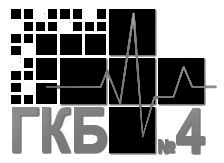                                                                                                                                                                  Главный врач КГП на ПХВ «Городская клиническая больница №4» УОЗ города Алматы Бейсенбеков С.З. _______________________Объявление
 о проведении закупа способом запроса ценовых предложений №9   г. Алматы                                                                                                                                                                                                               «04» июня 2021 гКГП «Городская клиническая больница №4» на праве хозяйственного ведения  расположенное по адресу, г. Алматы, ул. Папанина, 220, объявляет о проведения закупа лекарственных средств и медицинских изделий способом запроса ценовых предложений на сумму 12 729 600,00 (двенадцать миллионов семьсот двадцать девять тысяч шестьсот) тенге 00 тиын.Перечень закупаемых товаров:Условия поставки:Поставка на условиях ИНКОТЕРМС 2010  (город Алматы, улица Папанина 220) включая все затраты потенциального поставщика на транспортировку, страхование, уплату таможенных пошлин, НДС и других налогов, платежей и сборов, и другие расходы, Представление потенциальным поставщиком ценового предложения является формой выражения его согласия осуществить поставку товара с соблюдением условий запроса и типового договора закупа, оплата производится по мере поступления бюджетных средств.2) место представления (приема) документов и окончательный срок подачи ценовых предложений;КГП на ПХВ «Городская клиническая больница №4» УОЗ города Алматы, улица Папанина 220, четвертый этаж, отдел государственных закупок, окончательный срок представления подачи ценовых предложений до 10:00 (времени Нур-Султан) «11» июня 2021 года.3) дата, время и место вскрытия конвертов с ценовыми предложениями - 11:00 (времени Нур-Султан) «11» июня 2021 года, КГП на ПХВ «Городская клиническая больница №4» УОЗ города Алматы, улица Папанина 220, четвертый этаж, отдел государственных закупок.4) В соответствии с пунктом 9 пункта 20 Главы 4 Правил организации и проведения закупа лекарственных средств и медицинских изделий, фармацевтических услуг, представленные в ценовом предложении потенциального поставщика товары должны соответствовать характеристике (комплектации), указанной в объявлении.Каждый потенциальный поставщик до истечения окончательного срока представления ценовых предложений представляет только одно ценовое предложение в запечатанном виде. Конверт должен содержать:-   ценовое предложение по форме, утвержденной уполномоченным органом в области здравоохранения, - разрешение, подтверждающее права физического или юридического лица на осуществление деятельности или действий (операций), осуществляемое разрешительными органами посредством лицензирования или разрешительной процедуры, в сроки, установленные заказчиком или организатором закупа, - а также документы, подтверждающие соответствие предлагаемых товаров требованиям, установленным главой 4 Правил:1) наличие регистрации лекарственных средств, медицинских изделий в Республике Казахстан в соответствии с положениями Кодекса и порядке, определенном уполномоченным органом в области здравоохранения (за исключением лекарственных препаратов, изготовленных в аптеках, орфанных препаратов, включенных в перечень орфанных препаратов, утвержденный уполномоченным органом в области здравоохранения, незарегистрированных лекарственных средств, медицинских изделий, комплектующих, входящих в состав медицинского изделия и не используемых в качестве самостоятельного изделия или устройства, ввезенных на территорию Республики Казахстан на основании заключения (разрешительного документа), выданного уполномоченным органом в области здравоохранения);2) лекарственные средства, медицинские изделия хранятся и транспортируются в условиях, обеспечивающих сохранение их безопасности, эффективности и качества, в соответствии с Правилами хранения и транспортировки лекарственных средств, медицинских изделий, утвержденными уполномоченным органом в области здравоохранения;3) маркировка, потребительская упаковка и инструкция по применению лекарственных средств, медицинских изделий соответствуют требованиям законодательства Республики Казахстан и порядку, установленному уполномоченным органом в области здравоохранения; 4) срок годности лекарственных средств, медицинских изделий на дату поставки поставщиком заказчику составляет: не менее пятидесяти процентов от указанного срока годности на упаковке (при сроке годности менее двух лет);не менее двенадцати месяцев от указанного срока годности на упаковке (при сроке годности два года и более);5) срок годности лекарственных средств, медицинских изделий на дату поставки поставщиком единому дистрибьютору составляет: не менее шестидесяти процентов от указанного срока годности на упаковке (при сроке годности менее двух лет) при поставке товара в период ноябрь, декабрь года, предшествующего году, для которого производится закуп, и январь наступившего финансового года, и не менее пятидесяти процентов при последующих поставках в течение финансового года;не менее четырнадцати месяцев от указанного срока годности на упаковке (при сроке годности два года и более) при поставке товара в период ноябрь, декабрь года, предшествующего году, для которого производится закуп, и январь наступившего финансового года, и не менее двенадцати месяцев при последующих поставках в течение финансового года;6) срок годности лекарственных средств, медицинских изделий, за исключением товаров, указанных в подпункте 7) настоящего пункта, на дату поставки единым дистрибьютором заказчику составляет: не менее тридцати процентов от срока годности, указанного на упаковке (при сроке годности менее двух лет);не менее восьми месяцев от указанного срока годности на упаковке (при сроке годности два года и более);7) срок годности вакцин на дату поставки единым дистрибьютором заказчику составляет:не менее сорока процентов от указанного срока годности на упаковке (при сроке годности менее двух лет);не менее десяти месяцев от указанного срока годности на упаковке (при сроке годности два года и более);8) менее сроков годности, указанных в подпунктах 6) и 7) настоящего пункта, для переходящих остатков товара единого дистрибьютора, которые поставляются заказчику и (или) поставщику услуги учета и реализации по соглашению сторон для использования по назначению до истечения срока их годности;9) Лекарственные средства, медицинские изделия по своей характеристике (комплектации) должны соответствовать характеристике (комплектации), указанной в объявлении или приглашении на закуп;10) лекарственные средства или медицинские изделия по ценовому предложению потенциального поставщика не должны превышать предельных цен по международному непатентованному названию и (или) торговому наименованию утвержденных в порядке, определенным уполномоченным органом в области здравоохранения в соответствии с правилами регулирования цен на лекарственные средства, а также предельных цен на медицинские изделия в рамках гарантированного объема бесплатной медицинской помощи и системе обязательного социального медицинского страхования.Представление потенциальным поставщиком ценового предложения является формой выражения его согласия осуществить поставку товара с соблюдением условий запроса и типового договора закупа, оплата производится по мере поступления бюджетных средств.Приложение 12к приказу Министраздравоохранения исоциального развитияРеспублики Казахстанот «18» января 2017 года №20ФормаЦеновое предложение потенциального поставщика(наименование потенциального поставщика) (заполняется отдельно на каждый лот)Лот № _____________ Печать (при наличии) _______________________________________Подпись             должность, фамилия, имя, отчество (при его наличии)Примечание: потенциальный поставщик может не указывать составляющие общей цены, при этом указанная в данной строке цена рассматривается как цена, определенная с учетом всех затрат потенциального поставщика.№ лотаНаименованиеТех.спецификацияЕд. измКол-воЦенаСумма1ДиазепамРаствор для внутримышечных и внутривенных инъекций, 5 мг/мл, 2 млампула1000119119 000,002Надропарин кальция 0,4млРаствор для инъекций в шприцах , 3800МЕ анти-Ха/0,4млампула160013342 134 400,003Надропарин кальция 0,6млРаствор для инъекций в шприцах , 5700МЕ анти-Ха/0,6млампула32002 2207 104 000,004УрапидилРаствор для внутривенного введения, 5 мг/мл, 10 млампула10001 1561 156 000,005Катетер гемодиализный полиуретановый рентгеноконтрастный с инъекционными колпачками, размером: 12Fr, длиной: 20см, в комплекте с принадлежностями для установкиКатетер гемодиализный полиуретановый рентгеноконтрастный с инъекционными колпачками, размером: 12Fr, длиной: 20см. в комплекте: Проводник нитиноловый с толкателем, Скальпель 11'', Сосудистый дилататор - 2 шт, Интродьюсерная игла, Шприц 5 мл, Гепариновый замок - 2 шт, Прозрачный перевязочный материал, Шовный материал с хирургической полуизогнутой иглой, Салфетка хирургическая, Салфетка марлевая - 5 шт.набор80140001 120 000,006Тепловлагообменник (фильтр) для использования с трахеостомической трубкойТепловлагообменник (фильтр) для трахеостом (искусственный нос) стандартный 15-мм. Должен иметь коннектор типа «мама» обеспечения коннекцию с любыми стандартными трахеостомами и предназначен для использования в течение 24 часов. Для эффективного задерживание тепло и влагу.Тип "искусственного носа" для дыханием с трахеостомической трубкой. Высокоэффективный двойной бумажный элемент снижает риск блокировки и обеспечивает минимальное сопротивление дыханию. Также для проведения оксигенотерапии. Изделие должен иметь стерильную упаковку, предназначен для однократного использования. Устраняет риск перекрестной инфекции штук30036541 096 200,00№ п/пСодержание1Описание лекарственного средства (международное непатентованное наименование, состав лекарственногосредства, техническая характеристика, дозировка и торговое наименование), изделия медицинского назначения2Страна происхождения3Завод-изготовитель4Единица измерения5Цена ___ за единицу в ___ на условиях DDP ИНКОТЕРМС 2010 (пункт назначения)6Количество7Общая цена, в _______ на условиях DDP ИНКОТЕРМС 2010, пункт назначения, включая все расходы потенциального поставщика на транспортировку, страхование, уплату таможенных пошлин, НДС и других налогов, платежей и сборов, другие расходы